Listado de personajes 2º esoBartolomé DiazPedro Álvarez CabralVicente Yáñez Pinzón Hernando de SotoVitus Jonassen BeringJacobo CartierÉboli, princesa deGonzalo Fernández de CórdobaNúñez Cabeza de Vaca, ÁlvaroServet, MiguelTorricelli, EvangelistaVelázquez, DiegoVolta, AlessandroLeonardo Da VinciMaría de MolinaMiguel de Cervantes SaavedraNostradamusDanteRene DescartesCarlos I de EspañaPrincesa de ÉboliIsaac NewtonFelipe IIChristine de PisanJuana de ArcoFederico BarbarojaEl rey ArturoPaginasEncarta, la mejor enciclopedia - http://es.encarta.msn.com/encyclopedia_761578474/Edad_media.htmlEn ella encontraras varias biografías de personajes importantes en la Edad Media - http://www.arteguias.com/biografias.htmEncontraras imágenes interesantes para tu trabajo - http://www.educa.aragob.es/cpmeejea/pptes.htmMás imágenes - http://www.joseacontreras.net/admon/page04.htmFicha para completar los personajes en los cuadernos de claseNombre del personaje                   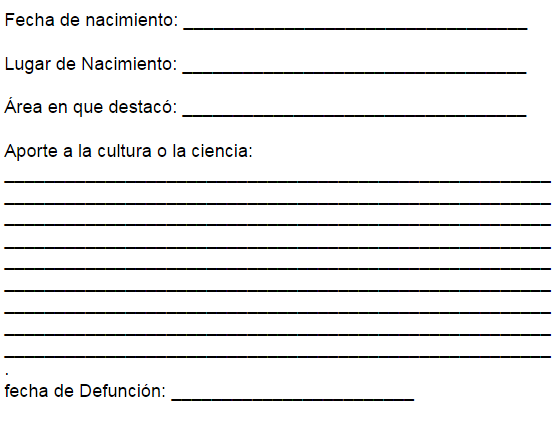 